                         TÜRKİYE ATLETİZM FEDERASYONU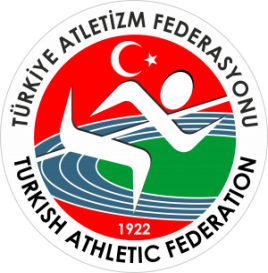                                           2016 SEZONUSEYFİ ALANYA ATMALAR KIŞ ŞAMPİYONASI NURULLAH İVAK ATMALAR ŞAMPİYONASI            KULÜPLER ARASI YILDIZLAR ATMALAR LİGİYARIŞMA STATÜSÜGENEL KONULARYarışmalar, IAAF Yarışma Kuralları ve bu statüde yer alan kurallara uygun olarak yapılacaktır.Sporcular yarışmalara 2016 sezonu vizeli lisansları ile katılacaklardır. Kulüp ya da ferdi lisansını ibraz etmeyen sporcular yarışmaya alınmayacaktır.“Seyfi Alanya Atmalar Kış Şampiyonası” ve “Nurullah İvak Atmalar Şampiyonası” yarışmalarına katılacak sporcu, temsilci ve antrenörlerin, Gençlik Hizmetleri ve Spor İl Müdürlüklerinden alacakları tasdikli kafile listelerini Federasyon mutemedine vermeleri gerekmektedir. Her Gençlik Hizmetleri ve Spor İl Müdürlüğü tek kafile listesi düzenleyecek, silinti, kazıntı ve isim ilavesi yapılmış listeler kabul edilmeyecektir. “Kulüpler Arası Yıldızlar Atmalar Ligi” yarışmalarına katılan kulüplerin, ilgili Gençlik Hizmetleri ve Spor İl Müdürlüğünden aldıkları onaylı kulüp-takım isim listelerini Federasyon görevlisine teslim etmeleri gerekmektedir. Silinti, kazıntı veya isim ilavesi yapılmış listeler kabul edilmez.“Kulüplerarası Yıldızlar Atmalar Ligi” yarışmalarına katılacak kulüplerin, kadın ve erkek takımları ayrı ayrı olmak üzere bir kategori için katılım ücretini, en geç 10 Şubat 2016 tarihine kadar Türkiye Atletizm Federasyonuna ait Türkiye İş Bankası Ankara Şubesi TR 090006400000142005941076 IBAN numaralı hesabına yatırmaları gerekmektedir.Gençler ve büyükler kategorisine, statü sonunda yer alan katılım baraj derecelerini daha önce herhangi bir yarışmada gerçekleştirmiş olan sporcular katılabilir.Yarışmaların teknik toplantılarında kayıtların teyit edilmesi gerekmektedir. Teknik Toplantı’da teyit edilmeyen kayıtlar iptal edilecektir. Teknik Toplantı sırasında yeni kayıt yapılmayacak, varsa, gönderilmiş olan liste üzerinde zorunlu değişiklikler işlenecektir.TEKNİK KONULAR“Seyfi Alanya Atmalar Kış Şampiyonası” ve “Nurullah İvak Atmalar Şampiyonası” yarışmaları aşağıda belirtilen kategorilerde yapılacaktır. Yıldızlar kategorisinde Kulüp takımları (kadın ve erkeklerde) : gülle, disk, çekiç, cirit atma branşlarında, “Kulüplerarası Yıldızlar Atmalar Ligi” ne 1999-2000-2001-2002 doğumlu sporcular katılabilir.“Kulüplerarası Yıldızlar Atmalar Ligi” iki kademe olarak yapılacaktır.Mersin’de yapılacak olan “Kulüplerarası Yıldızlar Atmalar Ligi 1. Kademe” yarışmaları tüm atletizm kulüplerine açıktır. "1. Kademe" de yer alan tüm kulüplerin “Final” kademesine katılma hakkı vardır. "1. Kademe” ye katılmayan kulüpler, yapılacak olan “Final” yarışmalarına katılamaz. Takım adına yarışacak sporcular kulüplerini temsil eden forma ile yarışacaklardır. “Kulüplerarası Yıldızlar Atmalar Ligi” yarışmalarına katılan kulüp takımları yıldızlar kategorindeki tüm branşlara kayıt yaptırmak zorundadır. Bir kulüp takımı geçerli mazeret ile en fazla bir branşı, sporcusu yarışmaya katılmadan sonuçlandırabilir. Diğer üç branşın yarışmalarına sporcuları katılmak zorundadır.  “Kulüplerarası Yıldızlar Atmalar Ligi” yarışmalarında bir sporcu bir kademede en fazla bir branşta yarışabilir. Kulüp takımı adına yarışan sporcu ferdi olarak kayıt yaptırması halinde; “Seyfi Alanya Atmalar Kış Şampiyonası” veya “Nurullah İvak Atmalar Şampiyonası” yarışmalarında yıldızlar ya da 16 yaş altı kategorilerinde en fazla bir branş yapma hakkına sahiptir. Ferdi olarak yarışmalara katılan bir sporcu “Seyfi Alanya Atmalar Kış Şampiyonası” veya “Nurullah İvak Atmalar Şampiyonası” yarışmalarında en fazla iki branş yapabilir. Katılacakları yarışma ve branşlar aynı yaş kategorisinde olmak zorundadır. “Kulüplerarası Yıldızlar Atmalar Ligi” yarışmalarda IAAF puan sistemi uygulanacak, takım adına yarışan sporcuların 4 branşta aldıkları puanlar toplanacaktır. 1. Kademe de alınan puanlar final ligine taşınacak ve her iki kademenin puan toplamı lig sıralamasını belirleyecektir.“Kulüplerarası Yıldızlar Atmalar Ligi 1. Kademe” ile “Seyfi Alanya Atmalar Kış Şampiyonası” ve “Kulüplerarası Yıldızlar Atmalar Ligi Final Yarışmaları” ile “Nurullah İvak Atmalar Şampiyonası” yarışmalarının yıldızlar kategorilerindeki branşlarına katılan sporcular aynı yarışmada yer alacaklar ve tek tasnif yapılacaktır.  Yarışmalara katılacak tüm sporcuların atış sıraları, sporcuların kayıt için gönderdikleri derecelerine göre yapılacaktır.Yarışmalarda takım ve ferdi sporcu ayrımı yapılmadan ilk üç haktan sonra eleme yapılacak, ilk sekize kalan sporcular 3 atış daha yapma hakkına sahip olacaktır. Herhangi bir branşa katılım sayısının fazla olması durumunda sporcular iki gruba ayrılacak ve bu branşta iki yarışma düzenlenecektir. 12. maddeye uygun olarak yapılacak her iki yarışmanın sonuçları birleştirilecek ve tek tasnif olarak yayınlanacaktır. Sporcular verilecek olan göğüs numaralarını yarışmalar sırasında formalarına takmak zorundadır. Yarışmalarda kendi malzemeleri (gülle, disk, cirit ve çekiç) ile yarışacak olan sporcular, malzemelerini yarışmanın başlamasından iki saat önce Yarışma Teknik Direktörüne teslim etmek zorundadır. MALİ KONULAR“Kulüplerarası Yıldızlar Atmalar Ligi” yarışmalarına katılan kulüplere 1. kademe de ve final yarışmalarında ilk beş içinde yer alan kadın ve erkek takımların kanuni harcırahları Türkiye Atletizm Federasyonu tarafından ödenecektir. Bir kulüp takımı için; kulüp takımı adına yarışmada yer alan en fazla 4 sporcu, 1 antrenör ve 1 temsilci olmak üzere toplam 6 kişi için ödeme yapılacaktır.  “Seyfi Alanya Atmalar Kış Şampiyonası” veya “Nurullah İvak Atmalar Şampiyonası” yarışmaları sonrasında, bu statünün sonunda belirtilen harcırah baraj derecelerini geçen sporcuların kanuni harcırahları, Gençlik Hizmetleri ve Spor İl Müdürlüklerinden tasdikli kafile listesini vermeleri kaydıyla Türkiye Atletizm Federasyonu tarafından ödenecektir. Kulüp takımı adına yarışan sporcular, kulüplerinin harcırah almaması durumunda ferdi olarak statünün sonunda belirtilen baraj derecelerini geçmesi halinde kanuni harcırahları, Gençlik Hizmetleri ve Spor İl Müdürlüklerinden tasdikli kafile listesini vermeleri kaydıyla Türkiye Atletizm Federasyonu tarafından ödenecektir.“Seyfi Alanya Atmalar Kış Şampiyonası” veya “Nurullah İvak Atmalar Şampiyonası” için;	1 - 3 sporcusu barajı geçen ilin		:  1 Antrenörüne,4 - 6 sporcusu barajı geçen ilin		:  1 Antrenör, 1 temsilcisine,7 - 10 sporcusu barajı geçen ilin		:  2 Antrenör, 1 temsilcisine,11 - 15 sporcusu barajı geçen ilin 		:  3 Antrenör, 1 temsilcisine,16 ve daha fazla sporcusu barajı geçen ilin	:  4 Antrenör, 1 temsilcisine,yolluk ve yevmiyeleri Türkiye Atletizm Federasyonu tarafından ödenecektir. Harcırah baraj derecelerini geçemeyen sporcular ile antrenör ve temsilcilerin kanuni harcırahları Gençlik Hizmetleri ve Spor Genel Müdürlüğünün 07.06.2007 tarih ve 2461 sayılı genelgenin 5. maddesi (c) bendi doğrultusunda bağlı bulundukları Gençlik Hizmetleri ve Spor İl Müdürlüklerinin bütçe imkanları dahilinde (Resmi yarışma sonuçlarını Gençlik Hizmetleri ve Spor İl Müdürlüklerine teslim etmeleri kaydı ile) ödenebilecektir.“Seyfi Alanya Atmalar Kış Şampiyonası” veya “Nurullah İvak Atmalar Şampiyonası” yarışmaları harcırah ödemelerinde sporcuların ikamet ettikleri iller dikkate alınacak olup, sezon içinde ikametlerini gerçeğe uygun olmayan, değişik illerden beyan eden sporcular hakkında disiplin soruşturması açılacaktır.Yarışmaya iştirak edecek kafilelere yapılacak otobüs ödemelerinde Türkiye Atletizm Federasyonu’nun illerden aldıkları en son rayiç bedeller dikkate alınacaktır.Branşlarında ilk üç sırayı alan sporculara madalyaları Türkiye Atletizm Federasyonu tarafından verilecektir.“Kulüplerarası Yıldızlar Atmalar Ligi Final” yarışmaları sonunda ilk üç sırayı alan kulüplerin kupaları Türkiye Atletizm Federasyonu tarafından verilecektir. YARIŞMA TEKNİK DELEGESİYarışmaların teknik konularından, Türkiye Atletizm Federasyonu tarafından görevlendirilen Teknik Delege sorumludur. Yarışmalar sırasında meydana gelecek teknik konulardaki anlaşmazlıklar Teknik Delege tarafından çözümlenecektir.Teknik Delege	:  Hüsniye KESKİN	Telefon no.		:  0531 381 8144E-posta adresi		:  husniye@taf.org.trSEYFİ ALANYA ATMALAR KIŞ ŞAMPİYONASINURULLAH İVAK ATMALAR ŞAMPİYONASI KATILIM VE HARCIRAH BARAJ DERECELERİYarışma AdıSeyfi Alanya Atmalar Kış ŞampiyonasıKulüpler Arası Yıldızlar Atmalar Ligi 1. KademeYarışma Tarihi13-14 Şubat 2016 / Yarışma YeriMersin / Nevin Yanıt Atletizm SahasıTeknik Toplantı Tarihi12 Şubat 2016 / saat 17:00Teknik Toplantı YeriNevin Yanıt Atletizm SahasıKayıtlar10 Şubat 2016 saat 23:00’a kadar Yarışma AdıNurullah İvak Atmalar Şampiyonası Kulüpler Arası Yıldızlar Atmalar Ligi Final Yarışma Tarihi30 Nisan-1Mayıs 2016 / Yarışma Yeriİzmir / Seha Aksoy Atletizm SahasıTeknik Toplantı Tarihi29 Nisan 2016 / saat 18:00Teknik Toplantı YeriSeha Aksoy Atletizm SahasıKayıtlar27 Nisan 2016 saat 23:00’a kadar KategorilerDoğum YıllarıYarışabilecekleri Üst Kategori16 Yaş altı2001-2002-2003-20042001 ve 2002 doğumlular yıldızlar kategorisine katılabilirler.Yıldızlar1999-2000Gençler ve Büyükler kategorisine katılabilirler.Gençler1997-1998Büyükler kategorisine katılabilirler.Büyükler1996 doğumlular ve daha büyükler16 Yaş altı16 Yaş altı16 Yaş altıKadınlarBranşErkekler9.00 (3kg)Gülle11.50 (4kg)25.00 (750gr)Disk32.00 (1kg)28.00 (400gr)Cirit34.00 (600gr)30.00 (3kg)Çekiç34.00 (4kg)YıldızlarYıldızlarYıldızlarKadınlarBranşErkekler10.80 (3kg)Gülle13.00 (5kg)26.00 (1kg)Disk34.00 (1,5kg)30.00 (500gr)Cirit40.00 (700gr)36.00 (3kg)Çekiç40.00 (5kg)GençlerGençlerGençlerGençlerGençlerKadınlarKadınlarErkeklerErkeklerKatılım Baraj DereceleriHarcırah Baraj DereceleriBranşHarcırah Baraj DereceleriKatılım Baraj Dereceleri7.00 (3kg/4kg)11.00 (4kg)Gülle13.00 (6kg)9.00 (5kg/6kg/7,26kg)20.00 (1kg/750gr)30.00 (1kg)Disk36.00 (1,750gr)25.00 (2kg/1,750kg/1,5kg)22.00 (600gr/500gr)32.00 (600gr)Cirit42.00 (800gr)30.00 (800gr/700gr)28.00 (4kg/3kg)38.00 (4kg)Çekiç45.00 (6kg)33.00 (7,260kg/6kg/5kg)BüyüklerBüyüklerBüyüklerBüyüklerBüyüklerKadınlarKadınlarErkeklerErkeklerKatılım Baraj DereceleriHarcırah Baraj DereceleriBranşHarcırah Baraj DereceleriKatılım Baraj Dereceleri 8.00 (3kg/4kg)12.00 (4kg)Gülle13.20 (7,260gr)9.00 (5kg/6kg/7,26kg)25.00 (1kg/750gr)34.00 (1kg)Disk38.00 (2kg)28.00 (2kg/1,750kg/1,5kg)26.00 (600gr/500gr)36.00 (600gr)Cirit44.00 (800gr)35.00 (800gr/700gr)31.00 (4kg/3kg)42.00 (4kg)Çekiç46.00 (7,260gr)35.00 (7,260kg/6kg/5kg)